Yours sincerely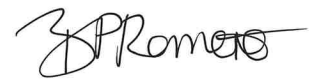 Señora RomeroTrust Leader of MFL